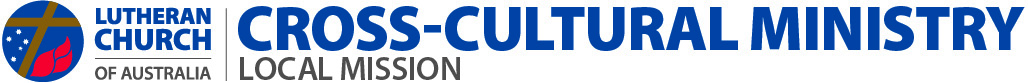 Major Grant applicationTo apply for a Cross-Cultural Ministry grant for financial support for the growth and development of cross-cultural mission and ministry, submit this form together with supporting documentation, to LCA Local Mission Executive Office via email to crosscultural@lca.org.au Ministry/project detailsSupporting documentationIndicate that the following requested supporting information is attached to the applicationPaymentMinistry/project proposalMinistry/project proposalName of ministry/projectDateApplicant detailsApplicant detailsName of congregation LocationTown/suburb/area where the ministry/project is situatedCore groupKey leaders and/or core persons making this applicationSponsoring body, if applicableCongregation or group of congregations supporting the ministry/projectPerson to whom correspondence is to be addressedPerson to whom correspondence is to be addressedName of contact personRoleAddressTelephoneEmailFunding applicationFunding applicationTotal grant applied for$Total funds received from District or other supporting bodyPlanned commencement dateAnnual grant requeste.g. $x in 2022, $x in 2023, etc.AttachmentsAttachmentsAttachmentsRefer to ‘Outline for grant application’ in the Cross-Cultural Ministry Grants bookletRefer to ‘Outline for grant application’ in the Cross-Cultural Ministry Grants bookletRefer to ‘Outline for grant application’ in the Cross-Cultural Ministry Grants bookletExecutive summary of the proposalExecutive summary of the proposalProposal historyProposal historyArea of serviceArea of serviceChurch and other external relationshipsChurch and other external relationshipsOrganisational issuesOrganisational issuesObjectives and outcomesObjectives and outcomesBudgetBudgetLetter of support from the DistrictLetter of support from the DistrictName/signature of author of applicationName/signature of author of applicationPayment DetailsPayment DetailsPayment DetailsPayment DetailsPayment DetailsBank Account Holder NameName of BankAccount NumberBSBName of person to receive payment notificationsName of person to receive payment notificationsEmail AddressEmail Address